МУНИЦИПАЛЬНОЕ ДОШКОЛЬНОЕ ОБРАЗОВАТЕЛЬНОЕ УЧРЕЖДЕНИЕИРКУТСКОГО РАЙОННОГО МУНИЦИПАЛЬНОГО ОБРАЗОВАНИЯ«Патроновский детский сад»664511, Иркутская область, Иркутский район,П. Патроны, ул.Школьная, 4ИНН/КПП 3827012110/382701001Показатели деятельностиМуниципального дошкольного образовательного учрежденияИркутского районного муниципального образования«Патроновский детский сад», подлежащего    самообследованиюза  2020  год(утв. Приказом Министерства образования науки РФ от 10 декабря 2013г. № 1324) с 01 января  2020 г. по 31 декабря  2020 г.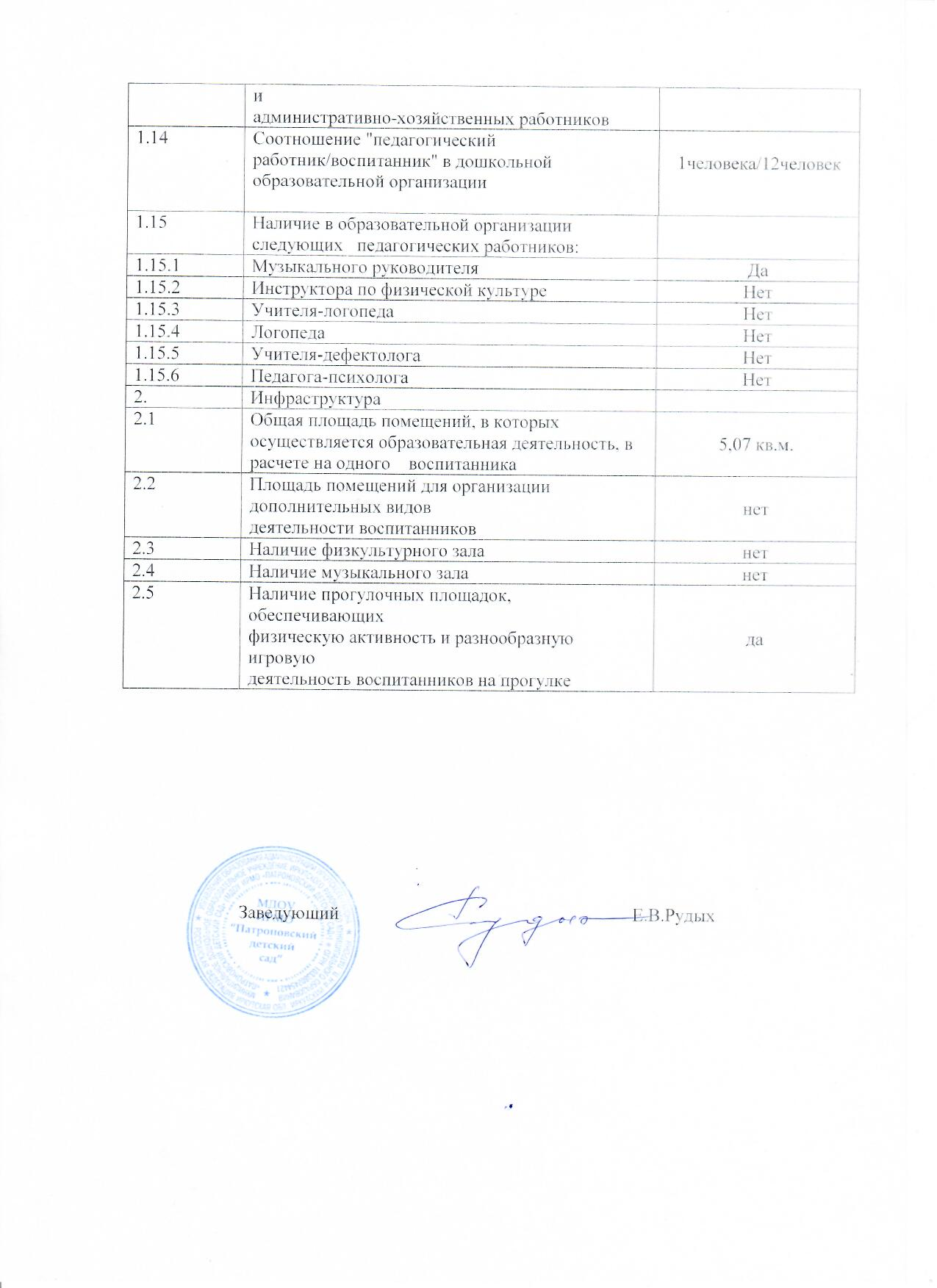 N п/п ПоказателиПоказателиПоказателиЕдиница измерения1. Образовательная деятельностьОбразовательная деятельностьОбразовательная деятельность1.1Общая численность воспитанников, осваивающихобразовательную программу дошкольного образования, в том числе:Общая численность воспитанников, осваивающихобразовательную программу дошкольного образования, в том числе:Общая численность воспитанников, осваивающихобразовательную программу дошкольного образования, в том числе:24 человек1.1.1-В режиме полного дня (8 - 12 часов) -В режиме полного дня (8 - 12 часов) -В режиме полного дня (8 - 12 часов) 24 человек1.1.2 -В режиме кратковременного пребывания (3 - 5 часов) -В режиме кратковременного пребывания (3 - 5 часов) -В режиме кратковременного пребывания (3 - 5 часов) -1.1.3 -В семейной дошкольной группе -В семейной дошкольной группе -В семейной дошкольной группе -1.1.4-В форме семейного образования с психолого-педагогическим сопровождением  на базе дошкольной образовательной  организации-В форме семейного образования с психолого-педагогическим сопровождением  на базе дошкольной образовательной  организации-В форме семейного образования с психолого-педагогическим сопровождением  на базе дошкольной образовательной  организации-1.2 - Общая численность воспитанников в возрасте до 3 лет - Общая численность воспитанников в возрасте до 3 лет - Общая численность воспитанников в возрасте до 3 лет 2 человека1.3 - Общая численность воспитанников в возрасте от 3 до 8 лет - Общая численность воспитанников в возрасте от 3 до 8 лет - Общая численность воспитанников в возрасте от 3 до 8 лет 22 человек1.4Численность/удельный вес численности воспитанников в общей численности воспитанников, получающих услугиприсмотра и ухода:Численность/удельный вес численности воспитанников в общей численности воспитанников, получающих услугиприсмотра и ухода:24/100%24/100%1.4.1 - В режиме полного дня (8 - 12 часов) - В режиме полного дня (8 - 12 часов) 24/100%24/100%1.4.2 - В режиме продленного дня (12 - 14 часов) - В режиме продленного дня (12 - 14 часов) --1.4.3 -- В режиме круглосуточного пребывания- В режиме круглосуточного пребывания--1.5- Численность/удельный вес численности воспитанников с	ограниченными возможностями здоровья в общей	численности воспитанников, получающих услуги:	- Численность/удельный вес численности воспитанников с	ограниченными возможностями здоровья в общей	численности воспитанников, получающих услуги:	--1.5.1- По коррекции недостатков в физическом и (или)психическом развитии- По коррекции недостатков в физическом и (или)психическом развитии--1.5.2- По освоению образовательной программы дошкольного	образования	- По освоению образовательной программы дошкольного	образования	--1.5.3 - По присмотру и уходу                          - По присмотру и уходу                          --1.6- Средний показатель пропущенных дней при посещении дошкольной образовательной организации по болезни на одного воспитанника- Средний показатель пропущенных дней при посещении дошкольной образовательной организации по болезни на одного воспитанника7,2 дня7,2 дня1.7 Общая численность педагогических работников,    в том числе:Общая численность педагогических работников,    в том числе:2 человека2 человека1.7.1Численность/удельный вес  численности педагогических  работников, имеющих высшее образованиеЧисленность/удельный вес  численности педагогических  работников, имеющих высшее образование1 человека /50%1 человека /50%1.7.2Численность/удельный вес численности педагогических работников, имеющих высшее образование педагогической   направленности (профиля)Численность/удельный вес численности педагогических работников, имеющих высшее образование педагогической   направленности (профиля)--1.7.3Численность/удельный вес численности педагогических работников, имеющих среднее профессиональное  образованиеЧисленность/удельный вес численности педагогических работников, имеющих среднее профессиональное  образование1 человек/50%1 человек/50%1.7.4Численность/удельный вес численности педагогических  работников, имеющих среднее профессиональное  образование педагогической направленности (профиля)Численность/удельный вес численности педагогических  работников, имеющих среднее профессиональное  образование педагогической направленности (профиля)--1.8Численность/удельный вес  численности педагогических  работников, которым по результатам аттестации присвоена   квалификационная категория, в общей численности   педагогических работников, в том числе:Численность/удельный вес  численности педагогических  работников, которым по результатам аттестации присвоена   квалификационная категория, в общей численности   педагогических работников, в том числе:--1.8.1 Высшая Высшая --1.8.2 Первая Первая --1.8.3На соответствие занимаемой должностиНа соответствие занимаемой должности--1.9Численность/удельный вес численности педагогических работников в общей численности педагогических работников, педагогический стаж работы которых составляет:Численность/удельный вес численности педагогических работников в общей численности педагогических работников, педагогический стаж работы которых составляет:1.9.1 До 5 лет                             До 5 лет                             221.9.2	1/33%     Свыше 30 Свыше 30 1.10Численность/удельный вес  численности педагогических  работников в общей численности педагогических работников  в возрасте до 30 летЧисленность/удельный вес  численности педагогических  работников в общей численности педагогических работников  в возрасте до 30 лет111.11Численность/удельный вес численности педагогических работников в общей численности педагогических работников  в возрасте от 55 летЧисленность/удельный вес численности педагогических работников в общей численности педагогических работников  в возрасте от 55 лет--1.12Численность/удельный вес численности педагогических и  административно-хозяйственных работников, прошедших за  последние 5 лет повышение   квалификации/профессиональную переподготовку по  профилю педагогической деятельности или иной  осуществляемой в образовательной организации  деятельности, в общей численности педагогических и   административно-хозяйственных работниковЧисленность/удельный вес численности педагогических и  административно-хозяйственных работников, прошедших за  последние 5 лет повышение   квалификации/профессиональную переподготовку по  профилю педагогической деятельности или иной  осуществляемой в образовательной организации  деятельности, в общей численности педагогических и   административно-хозяйственных работников3 человека/100 %3 человека/100 %1.13Численность/удельный вес численности педагогических и  административно-хозяйственных работников, прошедших  повышение квалификации по применению в образовательном   процессе федеральных государственных образовательныхстандартов в общей численности педагогических иадминистративно-хозяйственных работниковЧисленность/удельный вес численности педагогических и  административно-хозяйственных работников, прошедших  повышение квалификации по применению в образовательном   процессе федеральных государственных образовательныхстандартов в общей численности педагогических иадминистративно-хозяйственных работников4человека/100%4человека/100%1.14Соотношение "педагогический работник/воспитанник" в дошкольной   образовательной организацииСоотношение "педагогический работник/воспитанник" в дошкольной   образовательной организации1человека/12человек1человека/12человек1.15Наличие в образовательной организации следующих   педагогических работников:1.15.1 Музыкального руководителя                           ДаДаДа1.15.2 Инструктора по физической культуре            НетНетНет1.15.3 Учителя-логопеда                                            НетНетНет1.15.4 Логопеда                                                       НетНетНет1.15.5 Учителя-дефектолога                                            НетНетНет1.15.6 Педагога-психолога                                         НетНетНет2. Инфраструктура2.1 Общая площадь помещений, в которых осуществляется образовательная деятельность, в расчете на одного    воспитанника5,07 кв.м.5,07 кв.м.5,07 кв.м.2.2Площадь помещений для организации дополнительных видовдеятельности воспитанниковнетнетнет2.3 Наличие физкультурного зала                                          нетнетнет2.4 Наличие музыкального зала                                                нетнетнет2.5Наличие прогулочных площадок, обеспечивающихфизическую активность и разнообразную игровуюдеятельность воспитанников на прогулкедадада